Татьяна Константиновна Иванова Муниципальное бюджетное образовательное учреждение дополнительного образования детей «Детская музыкальная школа № 7» города Иркутска.Фрагмент сценария.
Моцарт и музыка хрусталя (Неизвестное об известном).Почитайте и послушайте вместе с детьми.«Моцарт – это молодость музыки,это вечно юный родник, несущий человечествурадость всеобщего обновления…»(Д. Шостакович)Казалось бы, жизнь и творчество великого австрийского композитора исследована настолько досконально, что  вряд ли можно отыскать там что-то новое. Однако, гении – на то и гении, что никогда не перестают удивлять человечество. Вот и среди творений Моцарта можно отыскать произведения, которые неизвестны широкой публике – однако не менее прочих несут на себе отпечаток его необыкновенного дара. Сам композитор рассматривал такие произведения, как подарки друзьям или просто музыкальные безделицы. Но все, к чему прикасался гениальный музыкант, превращалось в бесценное произведение искусства.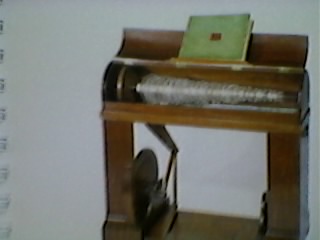  « Вечный солнечный свет в музыке, имя тебе – Моцарт!» - так восторженно воскликнул когда-то Антон Рубинштейн. И действительно – в мире Моцарта есть небесная чистота и ясность, заставляющие забывать земные тяготы. Но есть в его творческом наследии два произведения, во время звучания которых слушатель действительно погружается в музыку небесных сфер. Что же это за необычные произведения?Во времена Моцарта существовал музыкальный инструмент, который называли стеклянной гармоникой. Ее появлению предшествовало увлечение некоторых музыкантов игрой на стеклянных стаканах, « настроенных весенней водой». Каждый из них обладал определенной высотой звука, что и позволяло исполнять различные мелодии. Назывался этот набор стеклянных бокалов разной величины, закрепленных на подставке – глас-арфа. Ее старинный предок был родом из Китая – а Европа познакомилась с этим инструментом в эпоху Возрождения.Стеклянная гармоника же представляла стеклянные полушария, насаженные на стеклянную ось, которая вращалась при помощи педали. Исполнитель прикасался кончиками пальцев к вращающей поверхности – и извлекался чистый и певучий звук. Однако постоянно вращающиеся стеклянные полушария оказывали раздражающее действие на пальцы исполнителя. Стеклянную гармонику пытались усовершенствовать, но безрезультатно – и к середине XIX века она вышла из употребления. Впрочем, изредка о ней вспоминали и возвращали из небытия. Иногда стеклянная гармоника вводилась в партитуры опер для придания музыке таинственности и сказочности. Например, это сделал русский композитор Глинка в своей опере «Руслан и Людмила». Правда, позже партия стеклянной гармоники была заменена челестой и колокольчиками.Но вернемся во времена Моцарта. Тогда, второй половине XVIII века, стеклянная гармоника была популярным концертно-камерным инструментом. Известной исполнительницей того времени была Марианна Кирхгеснер. В ранней юности она ослепла. Возможно, именно необычайная чувствительность пальцев, присущая слепым, помогла ей научиться играть виртуозно на стеклянной гармонике. Ее игра произвела большое впечатление на Моцарта во время концерта в Вене 1791 года. Именно ей Моцарт и посвятил две пьесы для стеклянной гармоники. Исполняя сочинения великого композитора, Марианна неизменно вызывала обильные аплодисменты. Одно из них – Адажио для стеклянной гармоники – в наши дни нередко звучит в переложении для квартета баянистов.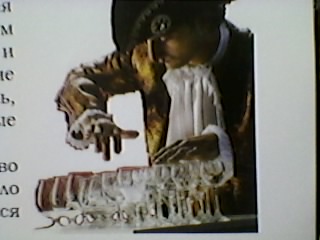 С чем можно сравнить эту чудесную музыку хрусталя? Возможно, с музыкой космических высот или музыкой морских глубин – или музыкой волшебных сказок, заставившей на пару часов забыть о бытовых проблемах и болезнях. И это не просто красивые слова. Доказано, что вибрации стекла обладают мощным терапевтическим воздействием. Такая музыка несет в себе свет – она очищает, исцеляет душу и тело.Мир чудесный! Мир мечтанья!Рай земной небесных муз!Чувств и звуков сочетаньяВ гармонический союз!Лейтесь, лейтесь с неба звуки!Как отрадно в вас мечтатьИ в томленьях сладкой мукиУмирать и оживать!Как отрадно в этом мореВолн гармонии живыхЗабывать земное гореИ задумываться в них!Улетать за вольным звукомВ область Солнцев и чудесИ приникнуть жадным слухомНа гармонию небес!                                      (Б.П.Ершов «Музыка)                                                                                                                                                             И сегодня на стеклянных бокалах и трубочках исполняется классическая музыка самых различных эпох и направлений. Единственный в своем роде российский коллектив «Хрустальная гармония» играет на инструментах, которые сами изготовили – это стеклянная арфа, веррофон и басовая пан-флейта. Музыканты XX века возродили инструменты прошлых  веков, усовершенствовали  их и изобрели свои.  Эта удивительная музыка впечатляет и вызывает сильные эмоции. Список литературы:1.Бернстайн Л. Музыка всем – М.: Музыка,19782. Великие музыканты западной Европы – М.: Музыка,19823.Воронцов В. Служение музам – М.: Музыка, 1981